О рекомендациях по профилактике новой коронавирусной инфекции для тех, кому 60 и более летНовая коронавирусная инфекция передается от больного человека к здоровому человеку через близкие контакты. Когда человек чихает или кашляет рядом с вами. Когда капельки слизи изо рта и носа больного попадают на поверхности, к которым вы прикасаетесь. Люди «серебряного возраста» старше 60 лет в группе особого риска. Именно у пожилых из-за нагрузки на иммунную систему возможны осложнения, в том числе такие опасные как вирусная пневмония. Эти осложнения могут привести к самым печальным исходам. Важно сохранить Ваше здоровье!·  Пользуйтесь масками в местах массового скопления людей - в общественном транспорте, магазине, при посещении банка или МФЦ.· Постарайтесь реже посещать общественные места. По возможности реже пользуйтесь общественным транспортом, особенно в часы пик. Сократите посещение магазинов и торговых центров, МФЦ, банков.· Попросите своих близких или сотрудников социальной службы помочь с оплатой коммунальных услуг, приобретением продуктов или необходимых товаров дистанционно.· Если Ваши близкие вернулись из-за границы и у них появились признаки простуды – ограничьте с ними контакты и настоятельно требуйте их обращения за медицинской помощью. Ваш мудрый совет поможет сохранить здоровье Вам и Вашим родным!· Часто мойте руки с мылом, гигиена очень важна для Вашего здоровья. Мойте их после возвращения с улицы, из общественных мест, после контактов с упаковками из магазинов, перед приготовлением пищи. Не трогайте грязными руками лицо, рот, нос и глаза – так вирус может попасть в Ваш организм.· Запаситесь одноразовыми бумажными платочками. При кашле и чихании прикрывайте ими рот и нос и выбрасывайте салфетку сразу после использования.· Пользуйтесь влажными салфетками для дезинфекции. Протирайте ими сумки, телефоны, книги и другие предметы, которые были вместе с Вами в общественных местах и в транспорте.· Если Вы заболели или почувствовали себя нехорошо (не только в связи с простудными признаками, но и по другим проблемам со здоровьем, например, давлением) – не ходите в поликлинику, а вызывайте врача на дом.· Если Вы заболели простудой, обязательно сообщите об этом врачу. Он назначит анализ на новую коронавирусную инфекцию.Берегите себя и будьте здоровы! 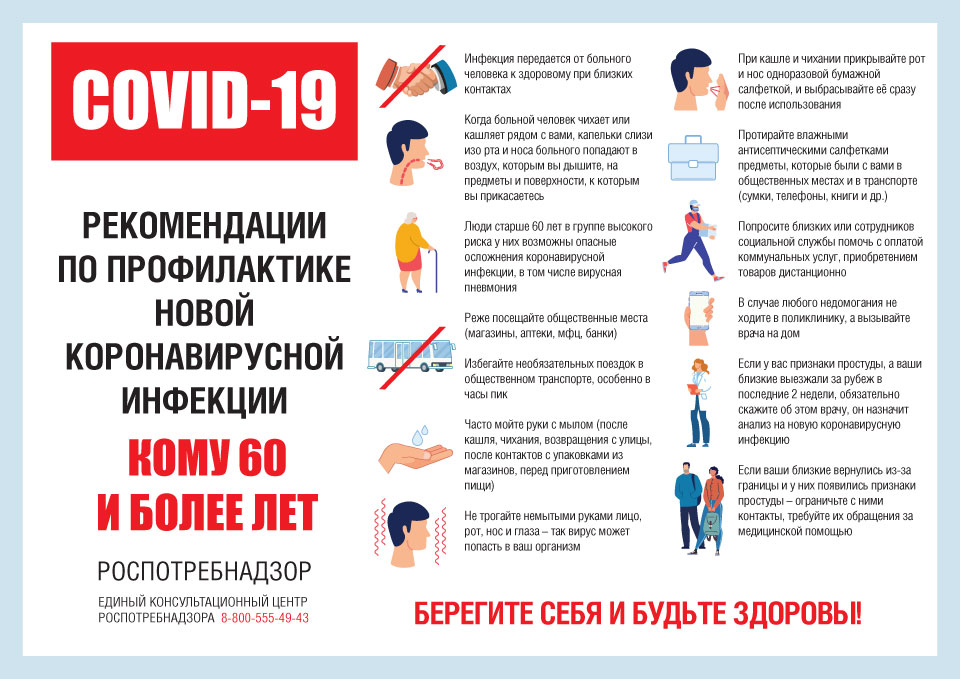 